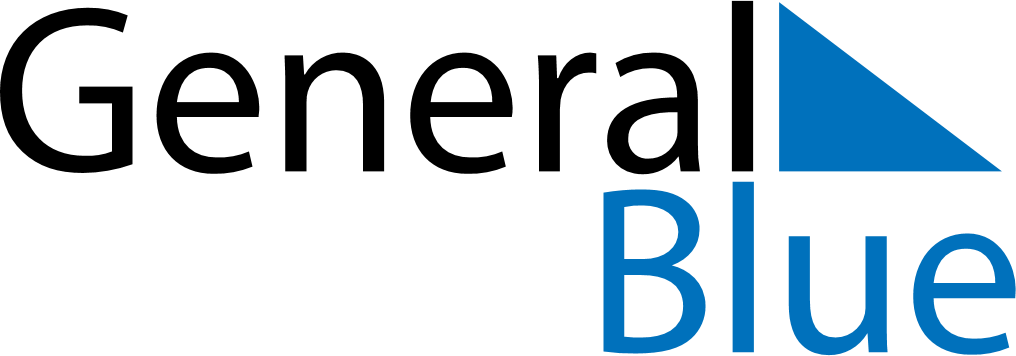 June 2024June 2024June 2024June 2024June 2024June 2024June 2024Samara, Guanacaste Province, Costa RicaSamara, Guanacaste Province, Costa RicaSamara, Guanacaste Province, Costa RicaSamara, Guanacaste Province, Costa RicaSamara, Guanacaste Province, Costa RicaSamara, Guanacaste Province, Costa RicaSamara, Guanacaste Province, Costa RicaSundayMondayMondayTuesdayWednesdayThursdayFridaySaturday1Sunrise: 5:20 AMSunset: 5:59 PMDaylight: 12 hours and 39 minutes.23345678Sunrise: 5:20 AMSunset: 6:00 PMDaylight: 12 hours and 39 minutes.Sunrise: 5:20 AMSunset: 6:00 PMDaylight: 12 hours and 40 minutes.Sunrise: 5:20 AMSunset: 6:00 PMDaylight: 12 hours and 40 minutes.Sunrise: 5:20 AMSunset: 6:00 PMDaylight: 12 hours and 40 minutes.Sunrise: 5:20 AMSunset: 6:00 PMDaylight: 12 hours and 40 minutes.Sunrise: 5:20 AMSunset: 6:01 PMDaylight: 12 hours and 40 minutes.Sunrise: 5:20 AMSunset: 6:01 PMDaylight: 12 hours and 40 minutes.Sunrise: 5:20 AMSunset: 6:01 PMDaylight: 12 hours and 41 minutes.910101112131415Sunrise: 5:20 AMSunset: 6:01 PMDaylight: 12 hours and 41 minutes.Sunrise: 5:20 AMSunset: 6:02 PMDaylight: 12 hours and 41 minutes.Sunrise: 5:20 AMSunset: 6:02 PMDaylight: 12 hours and 41 minutes.Sunrise: 5:21 AMSunset: 6:02 PMDaylight: 12 hours and 41 minutes.Sunrise: 5:21 AMSunset: 6:02 PMDaylight: 12 hours and 41 minutes.Sunrise: 5:21 AMSunset: 6:03 PMDaylight: 12 hours and 41 minutes.Sunrise: 5:21 AMSunset: 6:03 PMDaylight: 12 hours and 41 minutes.Sunrise: 5:21 AMSunset: 6:03 PMDaylight: 12 hours and 41 minutes.1617171819202122Sunrise: 5:21 AMSunset: 6:03 PMDaylight: 12 hours and 41 minutes.Sunrise: 5:22 AMSunset: 6:04 PMDaylight: 12 hours and 41 minutes.Sunrise: 5:22 AMSunset: 6:04 PMDaylight: 12 hours and 41 minutes.Sunrise: 5:22 AMSunset: 6:04 PMDaylight: 12 hours and 41 minutes.Sunrise: 5:22 AMSunset: 6:04 PMDaylight: 12 hours and 42 minutes.Sunrise: 5:22 AMSunset: 6:04 PMDaylight: 12 hours and 42 minutes.Sunrise: 5:22 AMSunset: 6:04 PMDaylight: 12 hours and 42 minutes.Sunrise: 5:23 AMSunset: 6:05 PMDaylight: 12 hours and 42 minutes.2324242526272829Sunrise: 5:23 AMSunset: 6:05 PMDaylight: 12 hours and 42 minutes.Sunrise: 5:23 AMSunset: 6:05 PMDaylight: 12 hours and 41 minutes.Sunrise: 5:23 AMSunset: 6:05 PMDaylight: 12 hours and 41 minutes.Sunrise: 5:23 AMSunset: 6:05 PMDaylight: 12 hours and 41 minutes.Sunrise: 5:24 AMSunset: 6:05 PMDaylight: 12 hours and 41 minutes.Sunrise: 5:24 AMSunset: 6:06 PMDaylight: 12 hours and 41 minutes.Sunrise: 5:24 AMSunset: 6:06 PMDaylight: 12 hours and 41 minutes.Sunrise: 5:24 AMSunset: 6:06 PMDaylight: 12 hours and 41 minutes.30Sunrise: 5:25 AMSunset: 6:06 PMDaylight: 12 hours and 41 minutes.